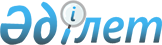 Об определении перечня должностей специалистов в области социального обеспечения, культуры являющихся гражданскими служащими и работающих в сельской местностиПостановление акимата района Аксуат области Абай от 25 января 2023 года № 25. Зарегистрировано Департаментом юстиции области Абай 31 января 2023 года № 14-18.
      В соответствии с подпунктом 2) статьи 18, пунктом 9 статьи 139 Трудового кодекса Республики Казахстан, пунктом 2 статьи 31 Закона "О местном государственном управлении и самоуправлении в Республике Казахстан", акимат района Аксуат ПОСТАНОВЛЯЕТ:
       1. Определить перечень должностей специалистов в области социального обеспечения, культуры, являющихся гражданскими служащими и работающих в сельской местности, согласно приложению к настоящему постановлению.
      2. Контроль за исполнением настоящего постановления возложить на заместителя акима района Акказина А.
      3. Настоящее постановление вводится в действие по истечении десяти календарных дней после дня его первого официального опубликования. Перечень должностей специалистов в области социального обеспечения, культуры, являющихся гражданскими служащими и работающими в сельской местности      1. Должности специалистов в области социального обеспечения:
      1. Заведующий отделением надомного обслуживания;
      2. консультант по социальной работе;
      3. социальный работник по оценке и определению потребности в специальных социальных услугах;
      4. социальный работник по уходу за престарелыми и инвалидами;
      5. социальный работник по уходу за детьми- инвалидами и инвалидами старше 18 лет с психоневрологическими заболеваниями
      6. Инструктор по трудотерапии;
      7. Директор центра занятости и специалисты;
      8. Ассистенты;
      9. Консультант по социальной работе центра занятости населения;
      10. Директор реабилитационного центра;
      11. Специалист по социальной работе;
      12. Медицинская сестра (брат);
      13. Массажист;
      14. Воспитатель;
      15. Психолог;
      16. Учитель труда;
      17. Логопед;
      18. Учитель ЛФК;
      19. Учитель музыки;
      20. Культорганизатор;
      21. Психиатор. 2. Должности специалистов в области культуры:
      1. Директор;
      2. Заместитель директора;
      3. Методист;
      4. Методист по работе с молодежью;
      5. Менеджер по организаций концертов;
      6. Артист;
      7. Культорганизаторы;
      8. Балетмеистер;
      9. Аккопониатор;
      10. Дирижер;
      11. Режиссер;
      12. Художник театра;
      13. Концертмеистер;
      14. Помощник режиссера;
      15. Руководитель мавзолея; 
      16. Руководитель ансамбля;
      17. Руководитель эстрады;
      18. Специалист (развит.художеств.искуств);
      19. Заведующий библиотекой;
      20. Библиотекарь;
      21. Библиограф;
      22. Музыкальный оператор.
					© 2012. РГП на ПХВ «Институт законодательства и правовой информации Республики Казахстан» Министерства юстиции Республики Казахстан
				
      Аким района Аксуат

А. Смаилов
Приложение к постановлению
Акима района Аксуат
от 25 января 2023 года
№ 25